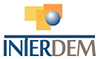 Preliminary  ProgrammeINTERDEM Annual meeting annex to Alzheimer Europe’s conference,Virtual meetingDate: 20 October 202009.00- 09.15: 	Welcome by INTERDEM chair09.15-10.00:  	Business meeting and collaborative actions 		Highlights (Myrra Vernooij-Dassen)		Website (Franka Meiland) 		Projects Update (SHARED, INDUCT, SIDECAR)10.00- 10.45: 	Presentations:		Breakout room 1 (Chair Martin Orrell)		Breakout room 2 (Chair Frans Verhey)		Breakout room 3 (Chair Esme Moniz-Cook)10.45-11.30: 	INTERDEM Taskforces: setting the agenda.Assistive Technology:	Breakout room 1	(Chair: Franka Meiland, Manuel Franco)Social Health: 		Breakout room 2	(Chair: Myrra Vernooij-Dassen, Marjolein de Vugt, Dorota Szczesniak)		Methodology: 		Breakout room 3 	(Chair: Karin Wolf-Ostermann, Sytse Zuidema; Margareta Halek)		Prevention:		Breakout room 4	(Chair: Jan Steyaert, Sebastian Kohler)		Intercultural Aspects:	Breakout room 5	(Chair: Rene Thyrian, Carolien Smits)11.30-12.00: 	Plenary on taskforces and closing remarks